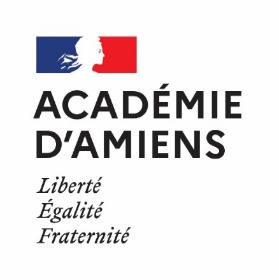 Au cours d’une séance de TP, faire réaliser un compte-rendu collaboratif par l’ensemble de la classe, avec présentation en fin de séance.Eléments de correction et éléments de programmes associés En début de TP, le professeur attribue à chaque groupe la partie qu’il présentera, si possible en fonction des résultats des précédentes évaluations, de manière à confronter à nouveau les élèves à leurs difficultés.Exemple à venir.Grille d’évaluationCritères de réussite et grille d’évaluation : Témoignages d’élèvesA venirNature des plus-valuesBeaucoup de convivialité dans ce mode de restitution, les étudiants applaudissent même parfois les prestations des autres.Résultats de l’évaluation : des progrès en particulier sur le développement de l’argumentaire, du vocabulaire adapté et le choix des modes de représentations appropriés, en particulier car les étudiants confrontent en direct ces compétences avec le professeur et le reste de la classe.Compétences évaluéesAcquiseEn cours d’acquisitionNon acquisePrésenter une démarche de manière argumentéePrésenter une démarche de manière synthétiquePrésenter une démarche de manière cohérenteUtiliser un vocabulaire adaptéChoisir des modes de représentation appropriés EcouterEchanger entre pairs